Publicado en Lleida el 18/01/2017 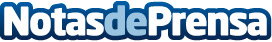 Investigadores de la UdL y el IRBLleida crean una aplicación web para diagnosticar enfermedades rarasInvestigadores de la Universidad de Lleida (UdL) y del Instituto de Investigación Biomédica de Lleida Fundación Dr. Pifarré (IRBLleida) han desarrollado una aplicación web gratuita que ayuda en el diagnóstico inicial de más de 4.000 enfermedades raras, como la beta-talasemia; los síndromes de Turner, Goldblatt, Williams; la enfermedad de Canavan, de Fabry, etc.  Datos de contacto:Meritxell SoriaNota de prensa publicada en: https://www.notasdeprensa.es/investigadores-de-la-udl-y-el-irblleida-crean_1 Categorias: Medicina Software Dispositivos móviles Universidades http://www.notasdeprensa.es